Дополнительная профессиональная образовательная программа «Проверка надзорных органов образовательных учреждений» разработана в соответствии с требованиями:Федерального закона от 29.12.2012 № 273-ФЗ «Об образовании в Российской Федерации», Приказа Минобрнауки России от 01.07.2013 № 499 «Об утверждении Порядка организации и осуществления образовательной деятельности по дополнительным профессиональным программам», Постановления Правительства Российской Федерации от 10.07.2014 № 636 «Об аттестации экспертов, привлекаемых органами, уполномоченными на осуществление государственного контроля (надзора), органами муниципального контроля, к проведению мероприятий по контролю»,Приказа от 26.12.2016 № 2174 «Об утверждении критериев аттестации экспертов, привлекаемых Федеральной службой по надзору в сфере образования и науки к проведению мероприятий по контролю»,других нормативных правовых актов.ЦЕЛЬ ОБУЧЕНИЯ: поддержание и повышение уровня квалификации и профессионального образования лиц, занятых в сфере, связанной с использованием и применением проверок надзорных органов в образовательных учреждениях различного типа.ДЛЯ КОГО:для руководителей, управленцев, проходящих регулярное повышение квалификации в сфере надзорных проверок, и специалистов сферы образования, ответственных за подготовку к надзорным проверкам. директоров, а также педагогов и преподавателей в различных образовательных учреждениях.КАК ПРОХОДИТ ОБУЧЕНИЕ:Курсы полностью реализованы в дистанционной форме.На всё время обучения предоставляется личный онлайн-кабинет (вход по логину и паролю), в котором вы изучаете теорию, просматриваете видео-лекции, слушаете теоретические материалы в виде аудио-лекций, анализируете и заполняете практические формы.С какой скоростью проходить обучение зависит от самих слушателей. В зависимости от количества академических часов, успешно освоить материал и сдать итоговую аттестацию можно и за неделю и за пару месяцев. Однако не все способны освоить знания в минимальные сроки. В этом случае период обучения продлевается.Итоговая аттестация состоит из компьютерного тестирования (его можно проходить любое количество раз).Ознакомиться с материалами курса Вам поможет демо-версия. Вход в демо-версию курса: https://specialitet.ru/do-demo/1004.По итогам обучения Вы получаете:Удостоверение установленного образца; право на письменные бесплатные консультации по программе обучения и ситуациям из своей практики в течение минимального срока обучения с получением ответа в течение двух суток.На итоговом документе об образовании не пишется форма обучения! То есть НЕ указывается, что курс дистанционный.Стоимость обучения*:* предусмотрены скидки за: количество слушателей; наличие у слушателей сертификатов, свидетельств, удостоверений по аналогичным программам.Наш адрес: г.Смоленск, ул. Коммунистическая, 6, учебный центр ООО «Консультационный центр» (Группа компаний «Выбор»)Регистрация на курсы: Тел.: (4812) 701-202; сот.60-67-27; сот.8-910-117-83-97Эл.почта: umc@icvibor.ruСайт: http://icvibor.ru/rent/До начала обучения необходимо:Заключить договор;произвести предоплату или оплату (гарантийное письмо);приготовить скан-копии 2-й и 3-й страницы паспорта; разворота диплома о высшем или среднем профессиональном образовании; свидетельства о заключении (расторжении) брака, если Вы меняли фамилию.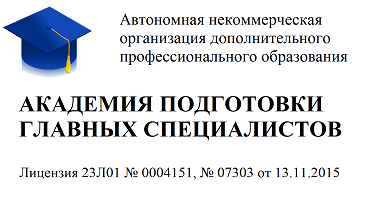 АНО ДПО «Академия подготовки главных специалистов» в лице эксклюзивного регионального Партнёра Академии на территории Смоленской области -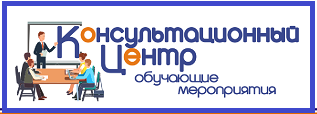 ООО «Консультационный центр»осуществляют круглогодичный набор слушателей (с любого понедельника), желающих получить дополнительное профессиональное образование по программе:«ПРОВЕРКА НАДЗОРНЫХ ОРГАНОВ ОБРАЗОВАТЕЛЬНЫХ УЧРЕЖДЕНИЙ» в объеме:40 академических часов с выдачей УДОСТОВЕРЕНИЯ о повышении квалификации;72 академических часа с выдачей УДОСТОВЕРЕНИЯ о повышении квалификации;120 академических часов с выдачей УДОСТОВЕРЕНИЯ о повышении квалификации;144 академических часов с выдачей УДОСТОВЕРЕНИЯ о повышении квалификации.осуществляют круглогодичный набор слушателей (с любого понедельника), желающих получить дополнительное профессиональное образование по программе:«ПРОВЕРКА НАДЗОРНЫХ ОРГАНОВ ОБРАЗОВАТЕЛЬНЫХ УЧРЕЖДЕНИЙ» в объеме:40 академических часов с выдачей УДОСТОВЕРЕНИЯ о повышении квалификации;72 академических часа с выдачей УДОСТОВЕРЕНИЯ о повышении квалификации;120 академических часов с выдачей УДОСТОВЕРЕНИЯ о повышении квалификации;144 академических часов с выдачей УДОСТОВЕРЕНИЯ о повышении квалификации.Форма обученияПродолжительность обученияДокумент об окончании курсаСтоимость руб/челДистанционно40 часовудостоверение2900Дистанционно72 часаудостоверение3400Дистанционно120 часовудостоверение4900Дистанционно144 часаудостоверение5900